HOLLY HIGH SCHOOL
GIRLS VARSITY BASKETBALLHolly High School Girls Varsity Basketball falls to Flushing High School 38-35Friday, January 26, 2018
6:00 PM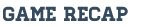 The Holly Varsity Girls Basketball team lost a hard fought battle at home last night to the Flushing Raiders by a score of 38-35. With two minutes to play in the game, Holly was up by 2 and Flushing made a very difficult and long three pointer that gave them the lead. Holly unfortunately was not able to make a play to regain the lead. It was a great game to be a part of. Leading the Bronchos were Rebecca Fugate with 21 points, 2 rebounds, 2 assists and a steal and Taylor Vines with her second double-double of the year (10 points, 10 rebounds). The Bronchos are now 10-4 overall (7-3 FML) and will need to rebound quickly as we take on another tough FML foe in the Kearsley Hornets on Tuesday at Holly High School.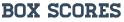 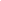 